Writing Tool Kits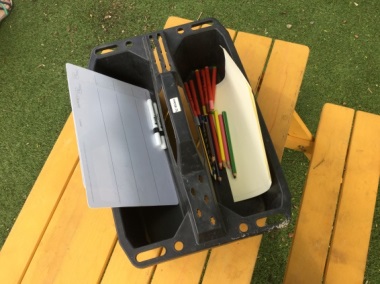 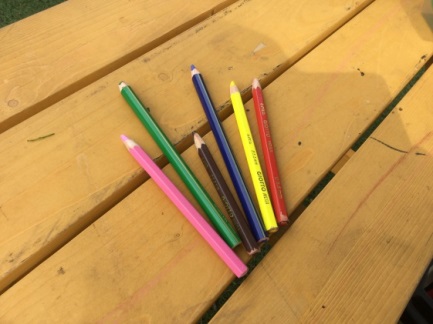 6 colouring pencils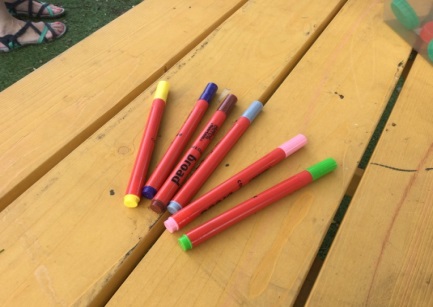                6 felt pens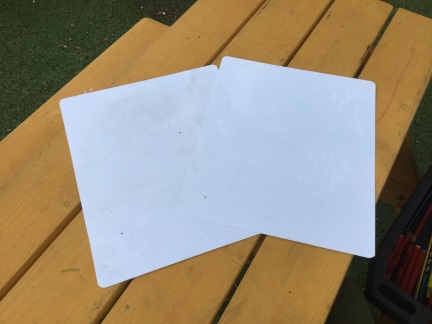                2 white boards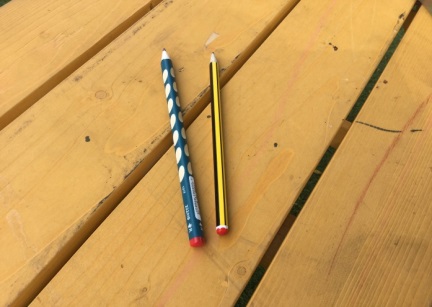                2 pencils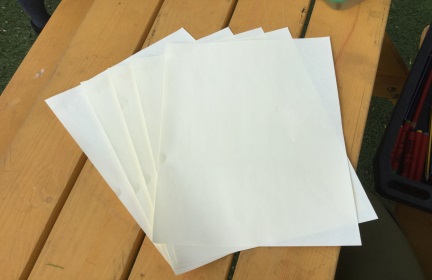                 Paper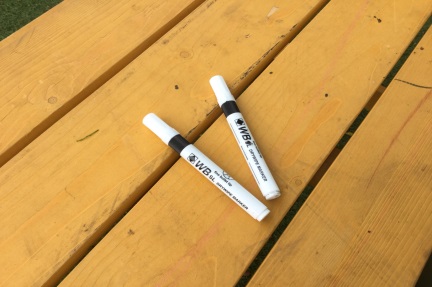 